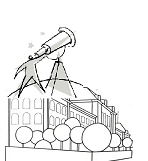 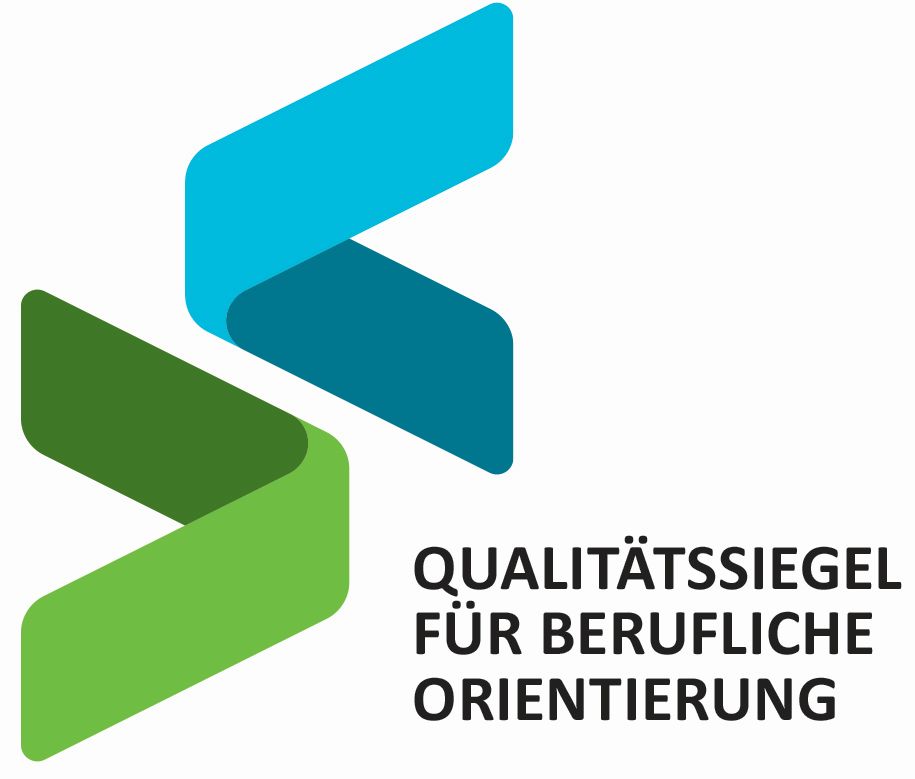 Pestalozzi – Oberschule Hartha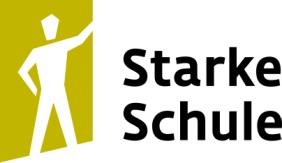 AnmeldeformularNach §3, (4) der SOOSA werden bei Anmeldung folgende Daten erfasst:Name des Kindes: 		________________________________________geb. am: 			__________________   Geb. Ort: _____________Staatsangehörigkeit: 		_________________Religionszugehörigkeit:	 ________________Datum der Einschulung:	 ________________Bisher besuchte Schulen:	 ___________________________________				___________________________________				___________________________________				___________________________________Name, Vorname und Anschrift der Erziehungs- Sorgeberechtigten:Vater: 		___________________________________Mutter: 	___________________________________Anschrift:	___________________________________Telefon: 	___________________________________Notfalladr. bzw. Telefon mit Vorwahl:		___________________________________		______________________________________________________________________Art und Grad einer Behinderung und chronische Krankheit (Angabe freigestellt):		___________________________________		___________________________________Integration nach VwV mit sonderpädagogischem Förderschwerpunkt:(1-körperlich- motorisch/  2- sozial-emotional/ 3- lernzieldifferent/ 4- hören/  5-sehen) Anzahl der Integrationsstunden an der Grundschule:		______	Förderschwerpunkt:	 (1-5)						______Krankenkasse: 				___________________________________Hausarzt:	___________________________________(Name, Ort)Kreuzen Sie bitte an!Es liegt ein Gutachten zur LRS (Lese-Rechtschreib-Schwäche) vor:  	O ja O neinIch wünsche eine LRS- Diagnostik: 						O ja O neinIch wünsche, dass mein Kind am ev. Religionsunterricht teilnimmt. 	OIch wünsche, dass mein Kind am Ethikunterricht teilnimmt. 		OHartha, Datum: ____________________			_______________________/ _____________________			Unterschrift der ElternDatenschutzbelehrung:Ich bestätige, die Verpflichtung der Erhebung der personenbezogenen Daten lt. EU-DSGVOgelesen zu haben und willige ein, dass alle Kontaktdaten zur Erfüllung des Erziehungs- und Bildungsauftrages für die Dauer der Schulzeit erfasst und bei Veränderungen sowie halbjährlich aktualisiert werden.Hartha, Datum: ____________________			_______________________/ _____________________			Unterschrift der Eltern